Anderland- verbale und non-verbale Kommunikation mit Menschen mit DemenzBeim Besuch in Altenpflegeinrichtungen begegnen häufig Menschen, deren Handeln einer anderen Logik folgt, die mit gewohnten Gesprächen nicht mehr erreicht werden können. In diesem Seminar geht es um das innere Erleben von Menschen mit einer Demenz und vor allem um Möglichkeiten, verbal oder non-verbal mit ihnen zu kommunizieren- durch Worte, Gesten, Haltung, aber auch Rituale und besondere Andachtsformen.Für wen:  Pfarrer*innen, Diakonin*innen, Ehrenamtliche in der Seelsorge, Prädikant*innen.Ort: Bildungshaus Bruder Klaus, Martin-Luther-Straße 14, 74821 Mosbach-NeckarelzLeitung: Dr. Urte Bejick, Theologin/ Evang. Landeskirche in Baden; Dr. Svenja Sachweh/talkcare,                  BochumInfos: urte.bejick@ekiba.deVeranstalter/Anmeldung: Zentrum für Seelsorge, Hauptstr. 240, 69117 Heidelberg; zfs@ekiba.deKosten: Bildungsbeitrag: 160.-€; zuzüglich Unterkunft und Verpflegung (ca. 215.-€). Teilnehmer*innen, deren Kosten nicht direkt vom Evang. Oberkirchenrat in Stuttgart übernommen werden, zahlen bitte ihre Kosten für Unterkunft beim Tagungshaus direkt oder geben dort eine Rechnungsadresse an.Neckarelz ist von Stuttgart über Heilbronn gut zu erreichen. Erleben Sie die besondere Atmosphäre im Haus „Bruder Klaus“ und das Ensemble von evangelischer Kirche und historischer Templerkirche.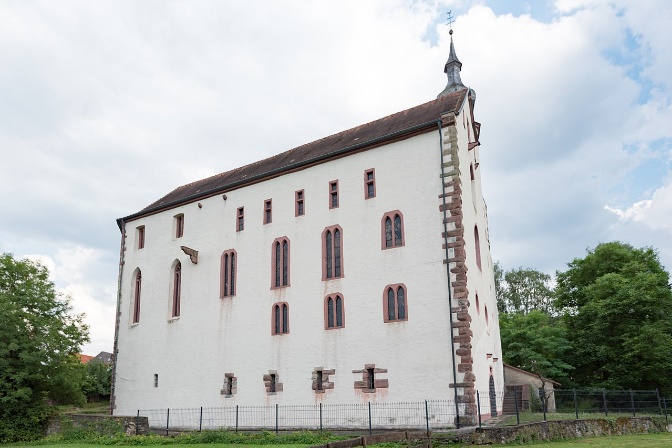 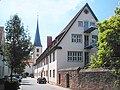 